Beste Pagadders, 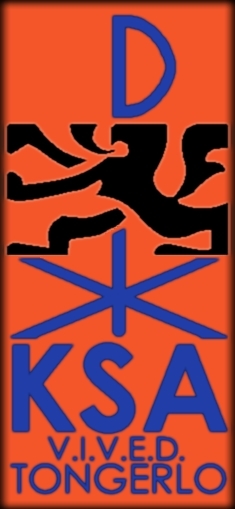 Hier is de eerste kalender van dit jaar! Wij met de leiding kijken er al naar uit. Hopelijk jij ook? Als je niet kan komen, mag je ons altijd een berichtje sturen.Zodat wij een idee hebben met hoeveel we gaan zijn. Denk eraan om altijd kleren aan te doen aangepast aan het weer, die ook vuil mogen worden. Moest er op een van onze activiteiten sneeuw liggen doen dan kleren aan om mee in de sneeuw te spelen. Zet ook je naam in je hemd en vlaarke zodat we deze terug kunnen bezorgen als je het kwijtgeraakt!Tot binnenkort!Groetjes jouw leiding 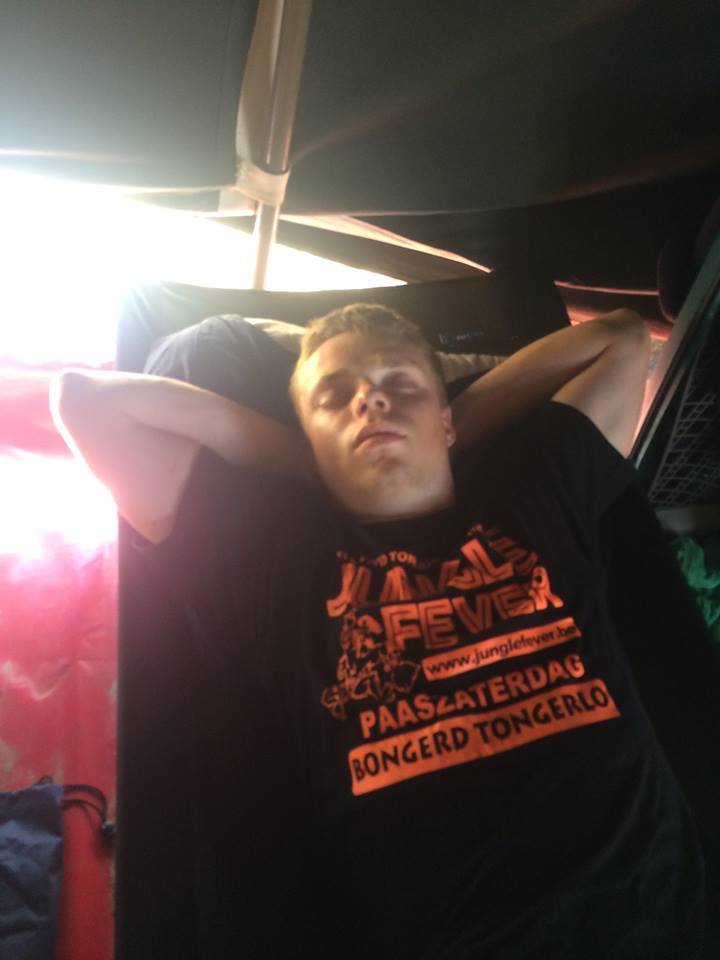 Jonas PhilippensBijnaam: Phlipper0498 47 45 29Geboren op: 19 Augustus 1998jonasphil@hotmail.comHobby’s: KSA natuurlijkFavoriete activiteit: Stratego bosspelFavoriete kampeten: Stoofvlees met aardappelen Werk: CNC-operator frezen bij E.S. Tooling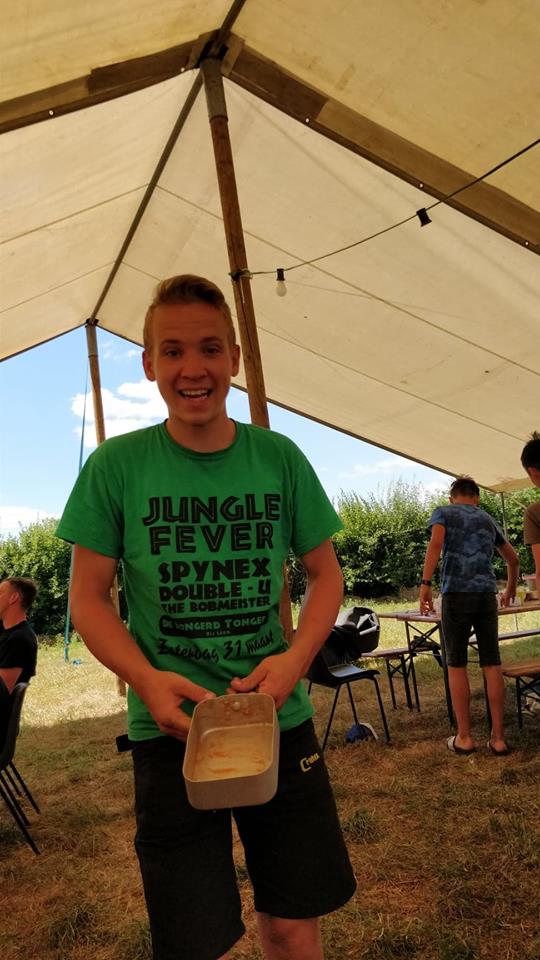 Stan van de Cruijs Bijnaam: Kiejs of Sleim0497 03 91 88Geboren op: 30 April 2000stanvandecruijs@hotmail.com	Hobby’s: KSA en tunings show  Favoriete activiteit: VerfgevechtFavoriete kampeten: Stoofvlees met aardappelenStudies: 7de jaar Mechanische constructie- en planningstechnieken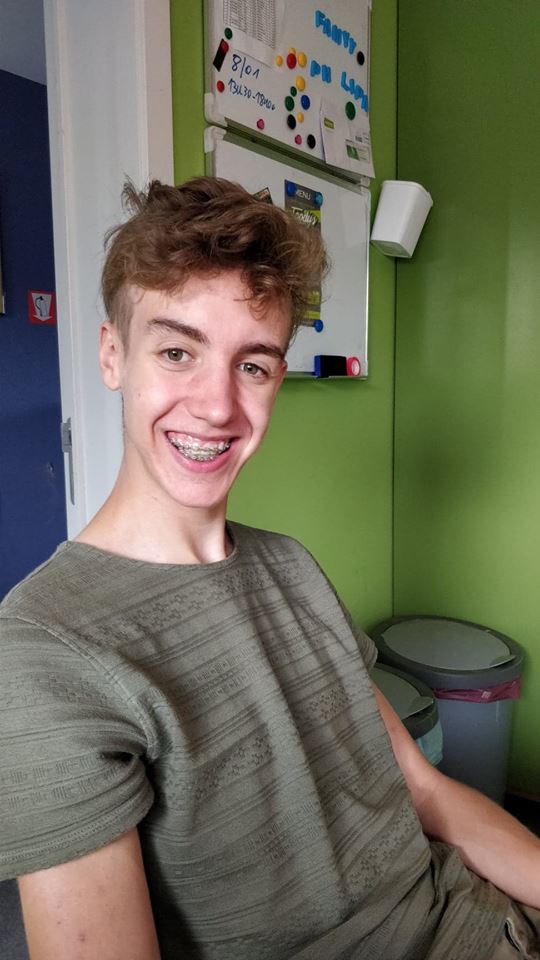 Seppe DrykoningenBijnaam: Stek0471 85 25 15Geboren op: 15 november 2001Seppedrykoningen@icloud.comHobby’s: KSA en gamen Favoriete activiteit: Nachtje heemFavoriete kampeten: Puddingpap met muisjesStudies: 5de jaar Business en IT ActiviteitenkalenderPagadders Wat?Wanneer?Hoe laat?Waar?Meebrengen?StartsshotZondag 14 Oktober 201814:00u-16:00u‘t HeemKleed jezelf naar het weer  Wat?Wanneer?Hoe laat?Waar?Meebrengen?Sport en spelZondag 4 November 201814:00u-16:00u’t Heem Kleed jezelf naar het weer  Wat?Wanneer?Hoe laat?Waar?IndianenbosspelZondag 11 November 201814:00u-16:00uVoor praktische reden komen we samen aan het sjapooke in opitterAdres: bergstraat 19, 3960 opitterWat?Wanneer?Hoe laat?Waar?Meebrengen?Schotse spelen Zondag 25 November 201814:00u-16:00u‘t HeemKleed jezelf naar het weer Wat?Wanneer?Hoe laat?Waar?Meebrengen?Vindt je weg in TongerloZondag 9 December 201814:00u-16:00u‘t Heem Kleed jezelf naar het weer Wat?Wanneer?Hoe laat?Waar?Meebrengen?Kroketten Kerstquiz Zaterdag 15 December 201819:00u-21:00u’t HeemHonger, een kerst briefje voor de leiding Jouw leiding Pagadders 